東吳大學商學院50周年院慶男子籃球競賽章程宗旨本賽事為慶祝商學院50歲生日，讓商學院各單位畢業院友、在學學生及教職同仁在工作、課業之餘，仍有機會進行體育運動，多方交流以球會友，促進彼此情感連結，藉此活動抒發排解壓力，同時也活絡各行各業人士間的聯繫。主辦單位：東吳大學商學院、東吳大學國際經營與貿易學系指導單位：東吳大學體育室比賽日期：107年6月2日（六）下午13時〜16時          12:45在城中校區體育館3F開幕儀式比賽地點：東吳大學城中校區戶外籃球場         【因戶外場地之因素，逢雨將取消該賽事】參賽資格：商學院畢業院友及教職同仁優先組隊辦法：商學院6系、商學進修學士班及EMBA各組1隊參加比賽。報名事宜報名日期：即日起至5月15日（二）截止。報名方式：請將報名表寄至alexs@scu.edu.tw。【參見附件1】競賽辦法比賽規則：採用中華民國籃球協會審定之2014最新國際籃球規則。比賽制度：8組隊伍抽籤決定兩兩對賽，採單淘汰制，初賽勝的4隊晉級複賽，爭取冠亞季軍。【參見附件2】賽程當天現場抽簽，決定對賽系別。競賽獎金：冠軍5,000、亞軍3,000、季軍2,000；獎金於晚宴中頒獎。競賽規定事項各隊須於【比賽前廿分鐘】到場，並向記錄台報到。每場比賽每隊至多登錄12人。各隊球衣之款式、顏色盡量統一，球褲則無限制。各隊出場比賽之球員，必須攜帶以下證件任一項，做為賽前報到、檢錄時核對身份之用途。身份證汽機車駕照有照片之健保卡學生證競賽規則：比賽時間： 採兩節制，每節10分鐘。中場休息3分鐘。延長賽一節4分鐘。暫停規定：暫停每隊每次30秒。第一節可叫1次暫停、第二節可叫2次暫停。延長賽只有1次暫停。停錶時機：皆不停錶。十、球隊相關人員規範本賽主要慶祝商學院50歲生日，聯絡院友感情，故請球員尊重裁判，比賽間避免球隊間鬥毆，另本賽事提供保險，由商學院統一窗口投保。本競賽章程如有未盡事宜，得由主辦單位修訂之。賽事聯絡人：【國貿系王振忠助教 0935-324-032 校內分機2711】附件1 東吳大學商學院50周年院慶男子籃球競賽報    名    表			 單位名稱：               【以上個資部份，僅做投保平安保險使用，不供做其他用途。】 附件2 東吳大學商學院50周年院慶男子籃球競賽賽    程    表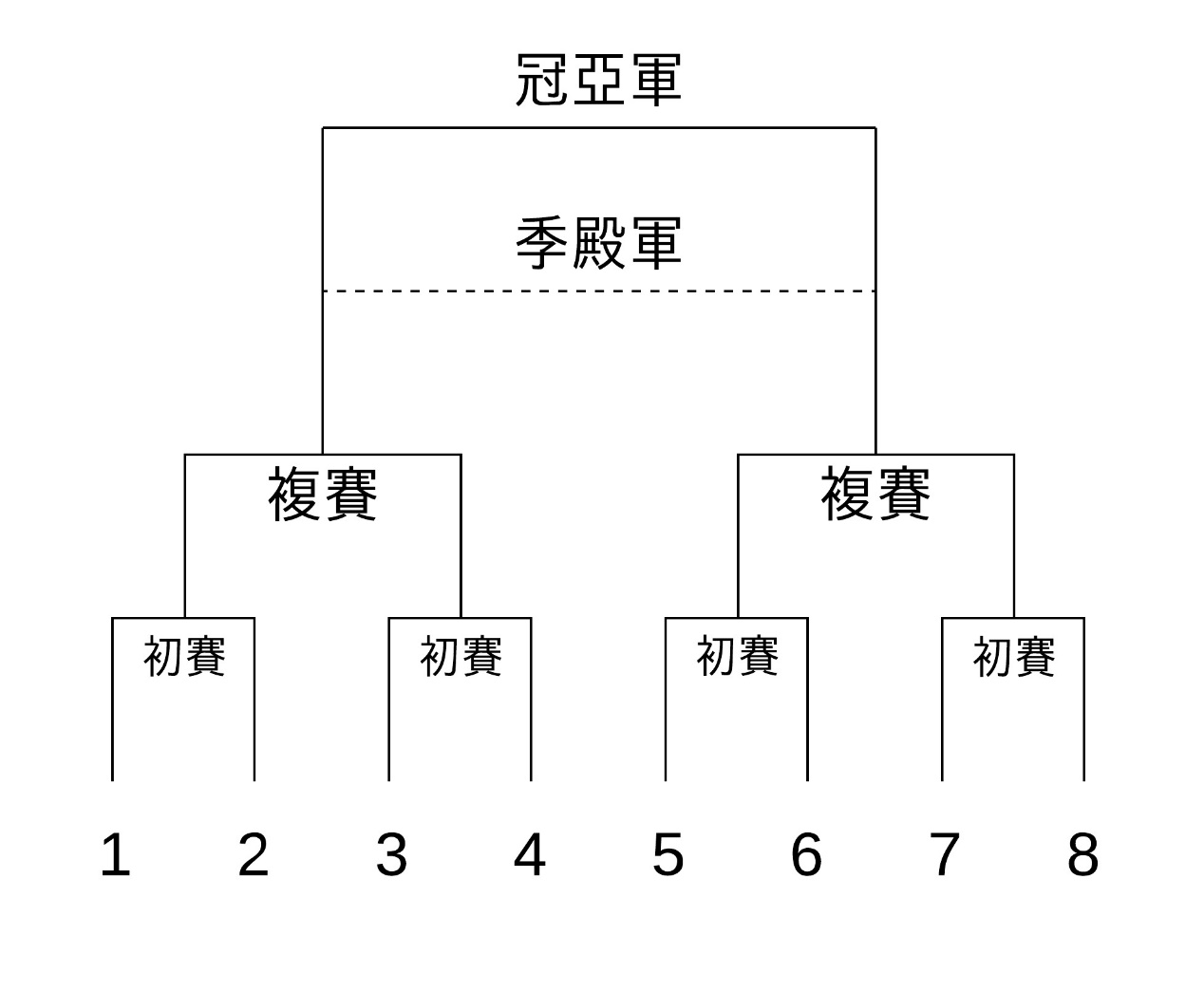 序  號姓  名生  日ID No.123456789101112